ПРОЕКТ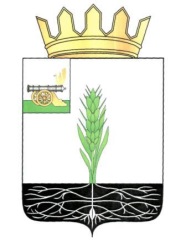 АДМИНИСТРАЦИЯ МУНИЦИПАЛЬНОГО ОБРАЗОВАНИЯ 
«ПОЧИНКОВСКИЙ РАЙОН» СМОЛЕНСКОЙ ОБЛАСТИП О С Т А Н О В Л Е Н И Е Об утверждении Актуализированнойсхемы теплоснабжения Мурыгинского сельского поселения Починковского района Смоленской области на 2025годВ соответствии с Федеральным законом от 27.07.2010 №190-ФЗ «О теплоснабжении», Федеральным законом от 06.10.2003 № 131-ФЗ «Об общих принципах организации местного самоуправления в Российской Федерации», Постановлением Правительства РФ от 22.02.2012 № 154 «О требованиях к схемам теплоснабжения, порядку их разработки и утверждения», руководствуясь Уставом муниципального образования «Починковский район» Смоленской областиАдминистрация муниципального образования «Починковский район» Смоленской области п о с т а н о в л я е т:1. Утвердить прилагаемую Актуализированную схему теплоснабжения Мурыгинского сельского поселения Починковского района Смоленской области на 2025 год.2. Опубликовать настоящее постановление в газете «Сельская новь» и разместить в информационно-телекоммуникационной сети «Интернет» на официальном сайте Администрации муниципального образования «Починковский район» Смоленской области http://pochinok.admin-smolensk.ru/.3. Контроль за исполнением настоящего постановления возложить на заместителя Главы муниципального образования «Починковский район» Смоленской области Зыкову Елену Алексеевну.Глава муниципального образования«Починковский район» Смоленской области                                      А.В. ГолубАктуализированная схема теплоснабжения Мурыгинского сельского поселения Починковского района Смоленской области на 2025 годМурыгино2024ОГЛАВЛЕНИЕОсновное положение и основание для проведения согласования схемы теплоснабжения Мурыгинского сельского поселения Починковского района Смоленской области на 2025 год …………………..………………………....4Мероприятия по обеспечению технической возможности подключения к системам теплоснабжения объектов капитального строительства……….…4Баланс топливно-энергетических ресурсов для обеспечения теплоснабжения, в том числе расходов аварийных запасов топлива….…….4Финансовые потребности при изменении схемы теплоснабжения и источники их покрытия…………………………………………………..……..4Отпуск тепловой энергии конечным потребителям на 2025 год Приложение №1……………………….…………….…………………….……...51.Основное положение и основание для проведения актуализации схемы теплоснабжения Мурыгинского сельского поселения Починковского района Смоленской области на 2025 годОсновополагающими документами для проведения согласования схемы теплоснабжения Мурыгинского сельского поселения Починковского района Смоленской области является Федеральный закон Российской Федерации от 27 июля 2010 г №190-ФЗ «О теплоснабжении».2.Мероприятия по обеспечению технической возможности подключения к системам теплоснабжения объектов капитального строительстваИзменений не предусматривается.3.Баланс топливно-энергетических ресурсов для обеспечения теплоснабжения, в том числе расходов аварийных запасов топливаПриложение №1.4.Финансовые потребности при изменении схемы теплоснабжения и источники их покрытияИзменений не предусматриваетсяПриложение 15. Отпуск тепловой энергии конечным потребителям Баланс тепловой энергии котельных на 2025 годот№УТВЕРЖДЕНАпостановлением Администрации муниципального образования «Починковский район» Смоленской областиНаименование юридического лица, в собственности/аренде у которого находится источникНаименование источника тепловой энергииПолезный отпуск тепловой энергии потребителям, ГкалНормативные  технологические потери в тепловых сетях теплоснабжающей организации, ГкалОтпуск тепловой энергии в сеть, ГкалРасход тепловой энергии на собственные нужды, ГкалВыработка тепловой энергии, Гкал ООО "Смоленскрегионтеплоэнерго"д. Лосня4 9647995 7631085 871ООО "Смоленскрегионтеплоэнерго"д. Денисово2 4614622923432 966ООО "Смоленскрегионтеплоэнергод. Денисово (№14 дер. Пересна)29095053414413 455ВСЕГОх10 3341 76612 10019212 292